SOLID PREMIUM CLEAR HS JETАкрил-уретановый двухкомпонентный лак системы HS с повышенным сухим остаткомАртикул продукта: 322.1500.J- (1000+500мл), 322.7500.J- (5000+2500мл). Описание продукта:Двухкомпонентный акрил-уретановый лак Solid Premium JET, обладает ускоренными свойствами сушки при этом сохраняя привычные пропорции смешивания 2:1. Лак Solid Premium HS JET, предназначен для нанесения поверх базового слоя и позволяет восстанавливать оригинальные двухслойные покрытия с эффектами «металлик» и «перламутр», а также однородных цветов. Преимущества продукта:Абсолютно прозрачный;Отличная механическая прочность;Обеспечивает комфортное нанесение;Обладает высокой стабильностью на поверхности;Имеет большую толщину слоя; Обеспечивает высокую твёрдость покрытия;Обладает высоким глянцем;Идеально полируется.- Характеризуется малым расходом и непревзойдённым блеском поверхности! - Гарантирует эстетический эффект на длительный период времени!Подготовка поверхности:PREMIUM CLEAR HS JET наносится на:Все современные эмали с эффектом «перламутр» и «металлик» как на водной, так и на сольвентной    основах;Шлифованные акриловые эмали;Шлифованные старые лакокрасочные покрытия.ВНИМАНИЕ: не наносить на реактивные грунты, однокомпонентные акриловые и нитроцеллюлозные материалыПримечание: при нормальных условиях (20°С) лак PREMIUM CLEAR HS JET не требует разбавления. При   высокой температуре, повышенной вентиляции или в случае окраски большой поверхности можно добавить 10% разбавителя Solid 2K Thinner.Предварительное шлифование.Для старого лакокрасочного покрытия использовать абразивы градаций: P600 - P1000.Технические характеристики: Состав: 	 акрил-уретановые смолыПлотность лака: 0.95 –0.97 g/cm³Плотность отвердителя: 0.98 –0.99 g/cm³Цвет: 	ПрозрачныйСрок хранения: 24 месяца при t20°С в закрытой тареПРИМЕНЕНИЕ ПРОДУКТА Пропорции смешивания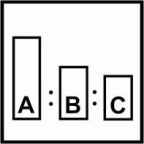 PREMIUM CLEAR HS JETPREMIUM CLEAR HS JET HARDENER2K THINNERПо объемуПо весу Пропорции смешиванияPREMIUM CLEAR HS JETPREMIUM CLEAR HS JET HARDENER2K THINNER2110%100514,7 Вязкость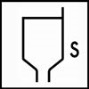 17÷19сек., DIN 4/20oC,Без разбавителя17÷19сек., DIN 4/20oC,Без разбавителя17÷19сек., DIN 4/20oC,Без разбавителяЖизнеспособность До 2 ч при 20oCДо 2 ч при 20oCДо 2 ч при 20oC Оборудование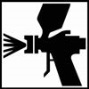 Размер сопла: HVLP, Trans Tech и RP 1.3÷1.4 ммДавление на входе: 2.0 – 2.5 барРазмер сопла: HVLP, Trans Tech и RP 1.3÷1.4 ммДавление на входе: 2.0 – 2.5 барРазмер сопла: HVLP, Trans Tech и RP 1.3÷1.4 ммДавление на входе: 2.0 – 2.5 бар Нанесение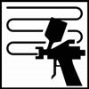 1,5-2 слоя общей толщиной до 70 µm сухого слоя1,5-2 слоя общей толщиной до 70 µm сухого слоя1,5-2 слоя общей толщиной до 70 µm сухого слоя Выдержка 20⁰С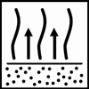 Между слоями 5-10 минутПеред сушкой 10 минутМежду слоями 5-10 минутПеред сушкой 10 минутМежду слоями 5-10 минутПеред сушкой 10 минут Сушка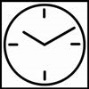 От пыли: 30 минутМонтажная прочность: 60⁰С – 10-15 минут; до сборки: 20⁰С – 5-7 часов                          Полное высыхание: 20⁰С – 24 часаПолное отверждение: 20⁰С - 5-7 днейТемпература ниже 20⁰С значительно увеличивает время отвержденияОт пыли: 30 минутМонтажная прочность: 60⁰С – 10-15 минут; до сборки: 20⁰С – 5-7 часов                          Полное высыхание: 20⁰С – 24 часаПолное отверждение: 20⁰С - 5-7 днейТемпература ниже 20⁰С значительно увеличивает время отвержденияОт пыли: 30 минутМонтажная прочность: 60⁰С – 10-15 минут; до сборки: 20⁰С – 5-7 часов                          Полное высыхание: 20⁰С – 24 часаПолное отверждение: 20⁰С - 5-7 днейТемпература ниже 20⁰С значительно увеличивает время отвержденияИК сушка короткие волны 60⁰С на поверхности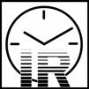 10 минут10 минут10 минутОбработка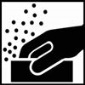 При необходимости полученное покрытие может быть отполировано после полного высыхания.В течение 24 часов покрытие на основе PREMIUM CLEAR HS JET может быть перекрашено без предварительного шлифованияПри необходимости полученное покрытие может быть отполировано после полного высыхания.В течение 24 часов покрытие на основе PREMIUM CLEAR HS JET может быть перекрашено без предварительного шлифованияПри необходимости полученное покрытие может быть отполировано после полного высыхания.В течение 24 часов покрытие на основе PREMIUM CLEAR HS JET может быть перекрашено без предварительного шлифования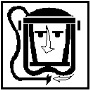 Техника безопасностиВо время работы с продуктами 2K необходимо использовать исправные средства индивидуальной защиты. Следует защищать глаза и дыхательные пути.Помещения должны хорошо проветриваться.Пистолеты и инструменты следует очищать сразу же после окончания работы.Во время работы с продуктами 2K необходимо использовать исправные средства индивидуальной защиты. Следует защищать глаза и дыхательные пути.Помещения должны хорошо проветриваться.Пистолеты и инструменты следует очищать сразу же после окончания работы.Во время работы с продуктами 2K необходимо использовать исправные средства индивидуальной защиты. Следует защищать глаза и дыхательные пути.Помещения должны хорошо проветриваться.Пистолеты и инструменты следует очищать сразу же после окончания работы.